Всеукраїнська культурно-освітня асоціація Гуманної ПедагогікиПодільський культурно-просвітницький центр ім. М.К. РеріхаХмельницький національний університетКультурно-просвітницький центр «Галичина»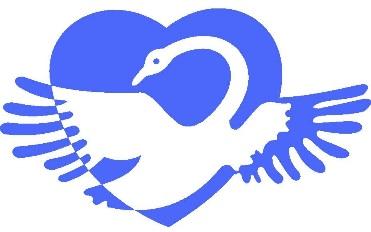 Шановні колеги, дорогі друзі!Життя під час пандемії коригує наші плани, тому ми плануємо провестиП’ятнадцяті Всеукраїнські Читання з Гуманної Педагогіки29.05.2021 в онлайн режиміТема ЧитаньЯк любити дітей?Ми повертаємось до обговорення теми, яка є ключовою в Гуманній Педагогіці та утворює стрижень духовного життя людини. «Любов до дитини в нашій діяльності – це плоть та кров вихователя як сили, що здатна впливати на духовний світ іншої людини. Педагог без любові до дитини – все одно, що співак без голосу, музикант без слуху, художник без почуття кольору». Відомі слова видатного українського педагога Василя Сухомлинського спрямовують нас на пошук сенсу життя у власній педагогічній діяльності. У педагогів – класиків: Яна Амоса Коменського, Григорія Сковороди, Януша Корчака, Василя Сухомлинського, Шалви Амонашвілі – знаходимо досвід любові до дитини. Тож на наших читаннях обговоримо, як ми розуміємо своє становлення на шляху любові до дитини.РЕГЛАМЕНТ РОБОТИ ЧИТАНЬВедуча  Читань: Гаряча Світлана Анатоліївна, завідувачка кафедри педагогіки та освітнього менеджменту КНЗ «Черкаський  обласний інститут післядипломної освіти педагогічних працівників Черкаської обласної ради», кандидатка педагогічних наук, віцепрезидентка Всеукраїнської культурно-освітньої асоціації Гуманної Педагогіки, Лицар Гуманної Педагогіки.Технічна підтримка Читань: Андрій Горецький, член правління ГО ВАГП, Лицар Гуманної Педагогіки.10:00 – 11:00 Перша загальна зустріч. Відкриття Читань. Станіслав Крук, кандидат педагогічних наук, президент Всеукраїнської культурно-освітньої асоціації Гуманної Педагогіки, віцепрезидент Міжнародного Центру Гуманної Педагогіки, Лицар Гуманної Педагогіки. Звернення Шалви Амонашвілі, доктора психологічних наук, професора, іноземного члена Національної академії педагогічних наук України, Почесного президента МЦГП, Лицаря Гуманної Педагогіки та Паати Амонашвілі, президента Міжнародного центру Гуманної Педагогіки, директора студії «Басті Бубу», доктора психологічних наук, Лицаря Гуманної Педагогіки до учасників Читань.11.00 – 11.40. Розмова експертів (спільна): Любов до дитини, яка вона? Чи можна навчитись любити дитину? Знавці: Станіслав Крук, кандидат педагогічних наук, президент Всеукраїнської культурно-освітньої асоціації Гуманної Педагогіки, віцепрезидент Міжнародного Центру Гуманної Педагогіки, Лицар Гуманної Педагогіки; Валентина Матяшук, кандидатка історичних наук, завідувачка кафедри педагогіки Львівського ОІППО, голова Львівського обласного центру ГП, Лицар Гуманної Педагогіки; Ніна Салієнко, викладачка педагогіки Дніпровської академії музики ім. Михайла Глінки, членкиня Правління Всеукраїнської культурно-освітньої асоціації Гуманної Педагогіки, Лицар Гуманної Педагогіки.Ведуча розмови Вікторія Коломієць, учителька зарубіжної літератури Еколого-природничого ліцею №116 м. Києва, членкиня правління ГО ВАГП, Учитель Гуманної Педагогіки11.50 – 13.50 Майстер-класи: 1. Ольга Чоловська, вчителька зарубіжної літератури Борщівської ЗОШ І-ІІІ ст. №2, Учитель Гуманної Педагогіки; Людмила Яловицька, вчителька початкових класів  Борщівської ЗОШ І-ІІІ ст. №2. Тема: «Вчитися любити у янголів». 2. Свілана Розенкова, вчителька зарубіжної літератури Запорізької ЗОШ «ОСНОВА», Лицар Гуманної Педагогіки. Тема: «SOS» або що необхідно для щастя дитини?»14:00 – 15.00 Робота Творчих майстерень.15.00 – 15.15 Українська антологія Гуманної Педагогіки. Тарас Шевченко «Учітеся, брати мої», Олександр Духнович, Августин Волошин «Мистецтво мистецтв», Іван Огієнко, Григорій Ващенко «Усе для України». Представляє Майя Первак, учителька початкових класів, Учитель Гуманної Педагогіки, керівниця  Вінницького Центру ГП.15:15 – 17:00 Друга спільна зустріч. Майстер-класи.1. Валентина Матяшук, кандидатка історичних наук, завідувачка  кафедри педагогіки Львівського ОІППО, голова Львівського обласного центру ГП, Лицар Гуманної Педагогіки. Майстер-клас «Мистецтво любити дитину в собі».2. Вікторія Бак, кандидатка педагогічних наук, учителька біології  Бахмутського НВК № 11, учитель-методист, Відмінник освіти України, віцепрезидентка ГО ВАГП, Лицар Гуманної Педагогіки. Майстер-клас «Уроки Серця для дітей та дорослих».17.00 – 17.40 Філософська тема для спільного обговорення знавцями: «Любов – духовна категорія. Чи є в сучасному світі місце любові?». Експерти: Ігор Ерметов, лікар, віцепрезидент ГО ВАГП, Лицар Гуманної Педагогіки;  Валентина Кіріна-Радчук; методистка КЗ СОР «Лебединський педагогічний фаховий коледж імені А.С. Макаренка», голова Сумського обласного центру Гуманної Педагогіки, членкиня правління ГО ВАГП, Відмінник освіти України, Лицар Гуманної Педагогіки; Олена Брусенцова, учителька початкових класів Дніпровського КЗО «СЗШ № 58», вчитель вищої категорії, викладачка педагогіки Дніпропетровської академії музики ім. Михайла Глінки, викладач ‒ методист, Вчитель Гуманної Педагогіки; Майя Первак, учителька початкових класів, вчитель-методист, керівниця Вінницького Центру ГП, Учитель Гуманної Педагогіки.Ведуча  розмови Вікторія Бак.17.45 – 18.00 Підсумки Читань, нагородження.Творчі майстерні пройдуть за наступними темами:1. Самовиховання на шляху досягнення любові.Ведучі: Анна-Марія Богосвятська, завідувачка кафедри гуманітарної освіти Львівського обласного інституту післядипломної педагогічної освіти, кандидатка філологічних наук, член-кореспондентка Ноосферної академії науки та освіти, Лицар Гуманної Педагогіки; Марія Журавльова, вчителька української мови та літератури Містківського ЗЗСО І-ІІІ ступенів Пустомитівського р-ну Львівської області.Здатність любити не дарується. Любов – це праця і подолання, що ведуть до найбільшого щастя на Землі, щастя осягнення Вищої суті іншої людини. Дитина – це Божа турбота про нас, нагадування нам про справжні цінності життя і наш порятунок від власного егоїзму. Тільки би через неї ми намагались осягнути закон Любові. Який досвід самовиховання ми вже маємо? Чому навчилися, а до чого лише підходимо?2. Поради мудреців.Ведучі: Майя Первак, учителька початкових класів, вчитель-методист, керівниця Вінницького Центру ГП, Учитель Гуманної Педагогіки.Валентина Безвершук, учителька фізики, учитель-методист, членкіня ГО ВАГП, Відмінник освіти України, Лицар Гуманної Педагогіки. Люди – дивні духовні істоти, серед нас завжди є ті, хто шукає і обов’язково знаходить вищий сенс життя, і досвід тих, хто зміг це зробити, надихає нас на власні пошуки. «Любов виникає з любові; коли хочу, щоб мене любили, я сам перший люблю, – промовляє до нас Григорій Сковорода, а Василій Сухомлинський продовжує: «Полюби Дитину. Полюби дитину сильніше, ніж себе! Повір, що Дитина чистіша, краща, чесніша, талановитіша за тебе! Всього себе віддай дітям! І тільки тоді ти зможеш назватися Вчителем». Що є для нас джерелом натхнення на нашому шляху самовдосконалення? До кого звертаємося за порадою? Які питання ставимо? Кого вважаємо мудрецями?3. Духовний Світ дитини. Що ми знаємо про нього?Ведучі: Лариса Губанова, учителька початкових класів Дніпровської ЗОШ № 80, учитель вищої категорії, Учитель Гуманної Педагогіки; Вікторія Коломієць, учителька зарубіжної літератури Еколого-природничого ліцею №116 м. Києва, членкиня правління ГО ВАГП, Учитель Гуманної Педагогіки.Януш Корчак вважав, що «дітей немає, – є люди, але з іншим масштабом розумінь, іншим запасом досвіду, іншими враженнями, іншою грою почуттів». Що ми знаємо про внутрішній світ дитини? Що хвилює дітей, як вони розв’язують складні питання життя та чи є такі питання у них? Чому радіють, а що засмучує їх? Як обережно виховувати, щоб не зашкодити, а як негайно втручатись, щоб врятувати?4. Внутрішня дитина в кожному з нас. Історії власного життя.Ведучі: Ніна Салієнко, викладачка педагогіки Дніпровської академії музики ім. Михайла Глінки, член Правління Всеукраїнської культурно-освітньої асоціації Гуманної Педагогіки, Лицар Гуманної Педагогіки; Вікторія Бак, кандидатка педагогічних наук, учителька біології Бахмутського НВК № 11, учитель-методист, Відмінник освіти України, віцепрезидентка ГО ВАГП, Лицар Гуманної Педагогіки.Дитинство проростає в доросле життя. Всі наші успіхи та падіння в дорослому житті – мають свій початок в дитинстві. Що було важливого в нашому дитинстві? Як ставимося до тієї дитини, яка колись шукала свої шляхи в житті та все ще продовжує жити в нас? Вибачаємо? Розуміємо? Любимо? Можливо, любов та розуміння до іншої дитини починається з любові та розуміння до дитини, яка продовжує жити в нас?5. Відверта розмова. Як ми виховуємо дітей?Ведучі: Олена Ходюк, учителька зарубіжної літератури Шумського НВК «загальноосвітній навчальний заклад I–III ст. – гімназія», Тернопільська обл., учитель-методист, керівниця відокремленого підрозділу молодіжної організації Пласт Національної Скаутської Організації України «Станиця Шумськ», сеніорка праці; Ольга Чоловська, вчителька зарубіжної літератури Борщівської ЗОШ І-ІІІ ст. №2, Учитель Гуманної Педагогіки.Яке воно, наше виховання? Чи приносить воно радість, чи є в ньому любов? Чи щасливі поруч з нами діти, які дорослішають? Чим живуть вони і до чого прагнуть? Чим наповнений наш духовний світ, щоб виховувати дітей?6. Любити дітей, щоб захищати їх. Виклики сучасності та необхідність збереження людських цінностей.Ведучі: Вікторія Таран, голова циклової комісії дошкільної педагогіки, психології та окремих методик КЗ СОР «Лебединський педагогічний фаховий коледж імені А.С. Макаренка», Учитель Гуманної Педагогіки;Наталія Михайленко, голова циклової комісії шкільної педагогіки, психології КЗ СОР «Лебединський педагогічний фаховий коледж ім. А.С. Макаренка», Учитель Гуманної Педагогіки;Людмила Клименко, завідувачка навчально-виробничої практики  КЗ СОР «Лебединський педагогічний фаховий коледж ім. А.С. Макаренка»;Шалва Амонашвілі переконаний, що «Педагогічна Любов до дітей є всесильна творча енергія освітнього простору, який без цієї любові не стане освітнім. В школі має бути хоча б один учитель, який любить дітей і якого люблять діти. Тоді він в якійсь мірі зможе нейтралізувати ту негативну атмосферу, якою заповнюється простір там, де немає Любові». Якими є наші часи? Які цінності нав’язує сучасне суспільство споживання? Чи розуміємо небезпеку бездуховного світу та які цінності виховуємо, щоб зберегти Людину в дитині, яка зростає? 7. Українська культурна традиція любові до дитини.Ведучі: Олена Брусенцова, учителька початкових класів Дніпровського КЗО «СЗШ № 58»; вчитель вищої категорії, викладачка педагогіки Дніпропетровської академії музики ім. Михайла Глінки, викладач-методист, Вчитель Гуманної Педагогіки;Вікторія Чекіньова, учителька початкових класів Дніпровського КЗО «СЗШ № 89», учитель-методист, Вчитель Гуманної Педагогіки.Як свічка спалахує від вогню, так і любов в серці дитини живиться любов’ю близьких і рідних людей. Які пісні співала нам мати, які казки переказувала бабуся? На чому зростають наші діти та онуки? Оксана Забужко нагадує, що «Однією з найважливіших умов для поставання нових явищ у культурі, науці та інших сферах, є необхідність тяглості, що неперервно триває принаймні три покоління». В чому є неперервна тяглість культури при плеканні любові до дітей в українській традиції виховання? Для підключення до вебінарної платформи Google Meet на творчих майстернях необхідно акаунт Google  (поштова скринька @gmail.com).Участь в Читаннях безкоштовна. Для учасників Читань передбачена видача сертифікатів (8 годин), яка здійснюється за умови безпосередньої участі онлайн, проходження вихідного опитування і надання відгуку про Читання. Докладніше щодо умов видачі сертифікатів за посиланням: https://bit.ly/3xT0OfaТелефони для довідок:066-93-76-770; 063-038-48-43; 096-535-97-79; 098-236-02-50Додаткові оголошення щодо Читань дивіться в групі Facebook:Гуманна Педагогіка. Статті, відео, новини    https://goo.gl/yEXDR5Дорогі друзі!Звертаємося до Вас з проханням підтримати наш проєкт фінансово. Ми організовуємо Всеукраїнські Читання, круглі столи, семінари та інші заходи за напрямком Гуманної Педагогіки на волонтерських засадах.Добровільне пожертвування на розвиток нашого проєкту можливо внести на банківський рахунок громадської організації Культурно-просвітницький центр "Галичина" (ЄДРПОУ 41706719), яка є співорганізатором Читань, круглих столів та інших заходів з Гуманної Педагогіки і забезпечує їхню технічну та інформаційну підтримку. Ваша допомога надасть можливість оплачувати послуги вебінарної платформи Zoom, використовувати послуги платних сервісів поштової розсилки (для сповіщення про новини Гуманної Педагогіки і заходи Асоціації), здійснювати підтримку сайту Асоціації, проведення Всеукраїнських Читань, семінарів та інших заходів, здійснювати видавницьку діяльність за напрямком Гуманної Педагогіки.Внести добровільне пожертвування можливо з картки будь-якого банку через сайт Приватбанку, термінали самообслуговування, платіжну систему Приват24.Реквізити для оплати за посиланням: https://bit.ly/3xZoA9FОрг. комітетПодати заявку на участь у Читаннях можливо через форму за посиланням:http://bit.ly/2kCaTN1При заповненні форми перевірте правильність написання Вашої електронної пошти. На неї буде надіслано посилання для підключення до Читань.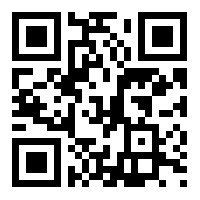 